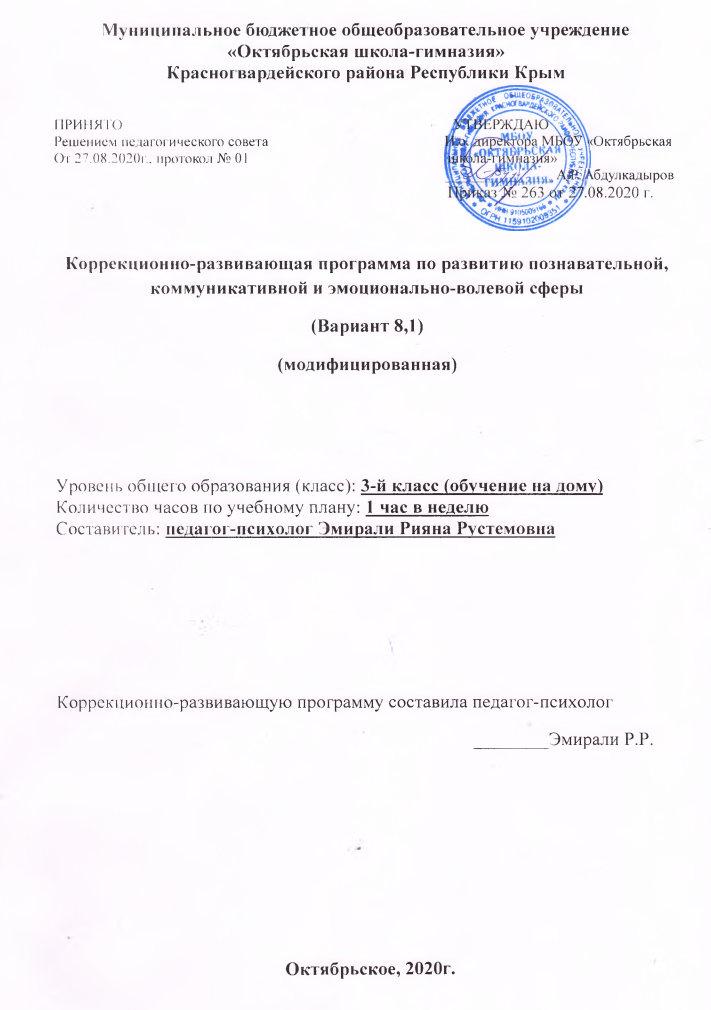 Пояснительная записка."Каждый ребёнок имеет возможность  быть психологически готовым к школьному обучению  на своём уровне,  соответственно своим  личностным особенностям".Коррекционно-развивающая программа разработана для обучающейся со стойким легким нарушением познавательной деятельности и с незначительными нарушениями социального взаимодействия, поведения и функции общения. Коррекционный процесс строится в соответствии с возрастными, психологическими возможностями и особенностями ребенка, что предлагает возможную необходимую коррекцию времени и режима занятий.В настоящее время современная система образования позволяет включить каждого ребёнка в образовательное пространство. Организация воспитания и обучения школьников с ОВЗ регламентирована рядом нормативных документов: Законом «Об образовании в РФ» от 29.12.2012г. № 273, Федеральным законом от 24.11.1995  № 181-ФЗ «О социальной защите инвалидов в Российской федерации, федеральным законом «Об образовании лиц с ограниченными  возможностями здоровья» от 02.06.1999г., Федеральный закон «О ратификации Конвенции о правах инвалидов» № 46-ФЗ от 03.05.2012., требованиями СанПиН 2.4.1.3049-13, Федеральным государственным образовательным стандартом дошкольного образования. Особенности познавательной, мотивационной, эмоционально-волевой      сферы школьника с ОВЗ, т.е. «индивидуальные образовательные потребности», имеют особую специфику, обусловленную характером дефекта развития, для удовлетворения которых в процессе воспитания и обучения требуются особые условия.В эти условия входят:определённые организационные формы обучения;определённая система коррекционно-развивающего обучения;индивидуальный коррекционно-развивающий маршрут;специальная подготовка педагогических кадров.Индивидуальный подход воспитания и обучения к каждому ребёнку с разными образовательными возможностями и потребностями признаётся многими учёными. Он помогает создать условия для развития личности и основывается на знании индивидуальных особенностей дошкольника. Поэтому дети с особыми образовательными потребностями нуждаются в индивидуальной коррекционно-развивающей программе.Цель программы: воспитание у обучающихся с нарушением познавательной деятельности и с нарушениями социального взаимодействия, интереса к окружающему миру, развитие чувства понимания себя и других людей, потребности в общении, социального доверия.Задачи программы: КОРРЕКЦИЯ И РАЗВИТИЕ ПОЗНАВАТЕЛЬНЫХ ПРОЦЕССОВ:Стимуляция познавательной активностиРазвитие познавательной деятельности и целенаправленное формирование высших психических функцийРасширение представлений о себе, об окружающем миреРАЗВИТИЕ ЭМОЦИОНАЛЬНО-ВОЛЕВОЙ СФЕРЫ И НАВЫКОВ САМОРЕГУЛЯЦИИ:Коррекция недостатков эмоционально-личностного развития.Формирование позитивного эмоционального отношения к себе.Развитие адекватного поведения в обществе, социализации в обществе.Воспитание уверенности в себе, снижение эмоционального напряженияРАЗВИТИЕ СЕНСОМОТОРНОЙ СФЕРЫ:Развитие общей и мелкой моторики;Развитие психомоторных функций и межсенсорных связей: зрительно-моторной координации и графомоторных навыков;Обогащение сенсорного опыта ребенка и развитие всех видов восприятия:формирование пространственно-временных представленийРАЗВИТИЕ КОММУНИКАТИВНЫХ НАВЫКОВ И СОЦИАЛИЗАЦИИ:Устранение искажений эмоционального реагирования и стереотипов поведения, реконструкция полноценных контактов ребенка со сверстниками, гармонизация образа “Я”Развитие игровой деятельностиКоммуникативной деятельности:стимуляция коммуникативной активности,создание условий для овладения различными формами общения: обеспечение эмоциональных и деловых контактов с взрослыми и сверстникамипредупреждение и преодоление негативных черт личности и формирующегося характераРазвитие умения принимать правила и нормы в социуме.Ведущие методы работы:практический метод, помогает путем многократного повторения закрепить вырабатываемые навыки (речевые, игровые);наглядно-слуховой метод, создает эмоциональную, творческую атмосферу через создание проблемно-поисковых ситуаций, создание ситуаций успеха, которые особенно необходимы для детей с ограниченными возможностями, т.к. придают им уверенность в преодолении трудностей;метод творческого самовыражения, помогает детям проявлять свои возможности и получать ответную реакцию, которая стимулирует их к дальнейшему развитию.Перечисленные методы применяются на занятиях в различных сочетаниях, которые применяются в различных видах деятельности.Основные методики, технологии и приемы, используемые в работе:элементы сказкотерапии (анализ сказок); визуализация; психогимнастика (этюды на выражение различных эмоций); игровые методы; арт-терапия (свободное и тематическое рисование); проективные методы вербального и рисуночного типа. Организация и содержание коррекционной работыПрограмма рассчитана на 1 год занятий, курс состоит из 34 часов (1 год обучения – 34 часа). Занятия проводятся с регулярностью 1 часа в неделю, длительность которого 30-40 минут. Форма работы: индивидуальная.Примерная структура занятий: В структуре каждого занятия выделяются смысловые блоки: 1. Приветствие. Начала занятия. Целью проведения ритуала приветствия является настрой на работу, создание доверительного отношения. 2. Игровое задание или упражнение на развитие психических процессов. 3. Релаксационное упражнение, позволяющее ребенку расслабиться, снять мышечное и психоэмоциональное напряжение;4. Окончание занятия, прощание.Ожидаемые результаты реализации программы:снижение уровня тревожности;развитие умения понимать и принимать эмоциональное состояние, свое и окружающих;приобретение навыков произвольной саморегуляции;положительная динамика развития когнитивной сферы.Оценка эффективности реализации программыЭффективность работы отслеживается:по данным психологической диагностики, проводимой перед началом и по завершении занятий по программе (в конце каждого года обучения);по результатам наблюдений психолога за ребенком на каждом занятии.Диагностика осуществляется на вводном и заключительном занятии по программе. Цель: исследование зрительного, тактильного, слухового восприятия, внимания, памяти, мышления, состояния эмоционально-волевой сферы. Проводится перед началом и после окончания занятий по программе, выявление динамики.Используемые психодиагностические методики:Методика «Запоминание 10 слов» Лурия А.Р.;Методика «Последовательность событий»;Методика «4 лишний»;Игровая методика «Где чье место?» (исследование воображения);Методика «Лесенка» (В. Щур, С. Якобсон);Методика «Классификация»;Методика «Простые аналогии»;Методика «Запомни и проставь точки»;Методика «Проставь значки»;Методика «Спрятанные предметы»;«Сквозная» диагностика, проводимая в начале и в конце каждого занятия.Тематический план коррекционно-развивающих занятийЛитература:Большаков В.Ю. Психотренинг. Социодинамика, игры, упражнения. СПб.,1994.Борякова Н.Ю. Ступеньки развития. Ранняя диагностика и коррекция задержки психического развития у детей. Учебно-методическое пособие. — М.: Гном-Пресс, 2002 —64 с. (Коррекционно-развивающее обучение и воспитание дошкольников с ЗПР)Игры, обучение, тренинг, досуг/ Под ред. Петрусинского. – М., 1994.Истратова О.Н. «Практикум по детской психокоррекции: игры, упражнения, техники/О.Н. Истратова. – Изд. 5-е. – Ростов н/Д : Феникс, 2011. – 349 сКатаева А.А., Стребелева Е.А. «Дидактические игры и упражнения в обучении умственно отсталых дошкольников: Кн. Для учителя. – М.: Просвящение, 19990.- 191 с.Коррекционно-развивающие занятия по снижению тревожности у младших школьников: Содержание занятий и методические рекомендации к их проведению /Сост. В. Пирогова. – Белгород, 2007)Лаврова Г.Н. Методы диагностики и коррекции детей дошкольного и младшего школьного возраста: Учебное пособие. – Челябинск: Изд-во ЮУрГУ, 2005. – 90 сЛаптева Г.В. «Игры для развития эмоций и творческих способностей. Театрализованные занятия с детьми 5- 9 лет. – СПб.: Ресь; М.: Сфера, 2011. – 160сЛеонтьев А.Н. Педагогическое общение. – М., 1999.Мастюкова Е.М. Ребенок с отклонениями в развитии: Ранняя диагностика и коррекция. – М., 1992.Мастюкова Е.М., Ипполитова М.В. Нарушение речи у детей с центральным поражением. – М., 1981.№ТемаВсего часов1Вводная диагностика22Развитие познавательных процессов и сенсорики153 Эмоциональная сфера (тревожность, агрессия)64Мотивационная и волевая сфера45Развитие речи и коммуникативных навыков56Итоговая диагностика2Итого:Итого:34